Зарегистрировано в Минюсте России 25 апреля 2019 г. N 54514МИНИСТЕРСТВО ПРИРОДНЫХ РЕСУРСОВ И ЭКОЛОГИИРОССИЙСКОЙ ФЕДЕРАЦИИПРИКАЗот 17 декабря 2018 г. N 667ОБ УТВЕРЖДЕНИИ ПРАВИЛРАЗРАБОТКИ ПЛАНА МЕРОПРИЯТИЙ ПО ОХРАНЕ ОКРУЖАЮЩЕЙ СРЕДЫВ целях реализации статьи 67.1 Федерального закона от 10 января 2002 г. N 7-ФЗ "Об охране окружающей среды" (Собрание законодательства Российской Федерации; 2002, N 2, ст. 133; 2004, N 35, ст. 3607; 2005, N 1, ст. 25; N 19, ст. 1752; 2006, N 1, ст. 10; N 52, ст. 5498; 2007, N 7, ст. 834; N 27, ст. 3213; 2008, N 26, ст. 3012; N 29, ст. 3418; N 30, ст. 3616; 2009, N 1, ст. 17; N 11, ст. 1261; N 52, ст. 6450; 2011, N 1, ст. 54; N 29, ст. 4281; N 30, ст. 4590, ст. 4591, ст. 4596; N 48, ст. 6732; N 50, ст. 7359; 2012, N 26, ст. 3446; 2013, N 11, ст. 1164; N 27, ст. 3477; N 30, ст. 4059; N 52, ст. 6971, ст. 6974; 2014, N 11, ст. 1092; N 30, ст. 4220; N 48, ст. 6642; 2015, N 1, ст. 11; N 27, ст. 3994; N 29, ст. 4359; N 48, ст. 6723; 2016, N 1, ст. 24; N 15, ст. 2066; N 26, ст. 3887; N 27, ст. 4187, ст. 4286, ст. 4291; 2017, N 31, ст. 4774, ст. 4829; 2018, N 1, ст. 47, ст. 87; N 30, ст. 4547; N 31, ст. 4841) и в соответствии с подпунктом 5.2.41 пункта 5 Положения о Министерстве природных ресурсов и экологии Российской Федерации, утвержденного постановлением Правительства Российской Федерации от 11 ноября 2015 г. N 1219 (Собрание законодательства Российской Федерации; 2015, N 47, ст. 6586; 2016, N 2, ст. 325; N 25, ст. 3811; N 28, ст. 4741; N 29, ст. 4816; N 38, ст. 5564; N 39, ст. 5658; N 49, ст. 6904; 2017, N 42, ст. 6163; 2018, N 26, ст. 3866; N 27, ст. 4077; N 30, ст. 4735; N 45, ст. 6949; 2018, N 46, ст. 7056), приказываю:утвердить прилагаемые Правила разработки плана мероприятий по охране окружающей среды.МинистрД.Н.КОБЫЛКИНУтвержденыприказом Минприроды Россииот 17.12.2018 N 667ПРАВИЛАРАЗРАБОТКИ ПЛАНА МЕРОПРИЯТИЙ ПО ОХРАНЕ ОКРУЖАЮЩЕЙ СРЕДЫ1. Настоящие Правила устанавливают требования к содержанию плана мероприятий по охране окружающей среды (далее - План), материалам его обоснования.2. План разрабатывается юридическим лицом, индивидуальным предпринимателем, осуществляющими хозяйственную и (или) иную деятельность:а) на объектах II категории, при невозможности соблюдения нормативов допустимых выбросов, нормативов допустимых сбросов, загрязняющих веществ, включенных в перечень загрязняющих веществ, в отношении которых применяются меры государственного регулирования в области охраны окружающей среды <1>;--------------------------------<1> Перечень загрязняющих веществ, в отношении которых применяются меры государственного регулирования в области охраны окружающей среды, утвержденный распоряжением Правительства Российской Федерации от 08.07.2015 N 1316-р (Собрание законодательства Российской Федерации, 2015, N 29, ст. 4524).б) на объектах II категории, являющихся централизованными системами водоотведения поселений или городских округов, при невозможности соблюдения нормативов допустимых сбросов технологически нормируемых веществ <2>;--------------------------------<2> Пункт 13 статьи 67.1 Федерального закона от 10.01.2002 N 7-ФЗ "Об охране окружающей среды" (Собрание законодательства Российской Федерации, 2002, N 2, ст. 133; 2004, N 35, ст. 3607; 2005, N 1, ст. 25; N 19, ст. 1752; 2006, N 1, ст. 10; N 52, ст. 5498; 2008, N 26, ст. 3012; 2009, N 1, ст. 17; N 52, ст. 6450; 2011, N 1, ст. 54; N 30, ст. 4590, ст. 4591, ст. 4596; N 48, ст. 6732; N 50, ст. 7359; 2012, N 26, ст. 3446; 2013, N 30, ст. 4059; N 52, ст. 6971; 2014, N 11, ст. 1092, N 30, ст. 4220; 2015, N 1, ст. 11; 2016, N 1, ст. 24; N 15, ст. 2066; N 26, ст. 3887; N 27, ст. 4187, ст. 4286, ст. 4291; 2018, N 1, ст. 47, ст. 87; N 30, ст. 4547; N 31, ст. 4841).в) на объектах III категории при невозможности соблюдения нормативов допустимых выбросов, нормативов допустимых сбросов высокотоксичных веществ, веществ, обладающих канцерогенными, мутагенными свойствами (веществ I, II классов опасности) <3>.--------------------------------<3> Пункт 4 статьи 22 Федерального закона от 10.01.2002 N 7-ФЗ "Об охране окружающей среды".3. Срок реализации Плана не может превышать 7 лет и не подлежит продлению <4>.--------------------------------<4> Пункт 5 статьи 67.1 Федерального закона от 10.01.2002 N 7-ФЗ "Об охране окружающей среды".4. План разрабатывается для объекта, оказывающего негативное воздействие на окружающую среду, на котором невозможно соблюдение нормативов допустимых выбросов, нормативов допустимых сбросов действующим на нем стационарным источником и (или) совокупностью стационарных источников.5. Не подлежат включению в План мероприятия, направленные на обеспечение эксплуатации зданий, сооружений, оборудования, устройств природоохранного значения <5>.--------------------------------<5> Пункт 4 статьи 67.1 Федерального закона от 10.01.2002 N 7-ФЗ "Об охране окружающей среды".6. План должен содержать:а) наименование, организационно-правовую форму, ИНН, ОГРН и адрес (место нахождения) юридического лица или фамилию, имя, отчество (при наличии), ИНН, ОГРНИП, место жительства индивидуального предпринимателя, осуществляющего хозяйственную и (или) иную деятельность на объекте, оказывающем негативное воздействие на окружающую среду;б) категорию, код объекта, оказывающего негативное воздействие на окружающую среду <6>;--------------------------------<6> Согласно свидетельству о постановке на государственный учет объекта, оказывающего негативное воздействие на окружающую среду, которое выдается юридическому лицу или индивидуальному предпринимателю, осуществляющим хозяйственную и (или) иную деятельность на указанном объекте, в соответствии со статьей 69.2 Федерального закона от 10.01.2002 N 7-ФЗ "Об охране окружающей среды".в) перечень мероприятий по снижению выбросов загрязняющих веществ и (или) мероприятий по снижению сбросов загрязняющих веществ, а также другие мероприятия, предусмотренные пунктом 4 статьи 17 Федерального закона "Об охране окружающей среды" с указанием отдельных этапов реализации каждого мероприятия, включенного в План (далее - мероприятие);г) перечень стационарных источников выбросов загрязняющих веществ с указанием номеров каждого источника выбросов <7> и (или) стационарных источников (выпусков) сбросов загрязняющих веществ с указанием географических координат и расстояния в километрах от устья (для водотоков) <8> каждого выпуска сточных вод, на которых планируется снижение выбросов загрязняющих веществ, сбросов загрязняющих веществ;--------------------------------<7> Номер источника указывается на основании данных инвентаризации стационарных источников и выбросов загрязняющих веществ в атмосферный воздух, проводимой в соответствии с приказом Минприроды России от 07.08.2018 N 352 "Об утверждении Порядка проведения инвентаризации стационарных источников и выбросов вредных (загрязняющих) веществ в атмосферный воздух, корректировки ее данных, документирования и хранения данных, полученных в результате проведения таких инвентаризации и корректировки" (зарегистрирован в Минюсте России 24.10.2018, регистрационный N 52522).<8> Пункт 14.1 Методики разработки нормативов допустимых сбросов веществ и микроорганизмов в водные объекты для водопользователей, утвержденной приказом МПР России от 17.12.2007 N 333 "Об утверждении методики разработки нормативов допустимых сбросов веществ и микроорганизмов в водные объекты для водопользователей" (зарегистрирован в Минюсте России 21.02.2008, регистрационный N 11198) с изменениями, внесенными приказом Минприроды России от 22.07.2014 N 332 (зарегистрирован Минюстом России 13.08.2014, регистрационный N 33566), приказом Минприроды России от 29.07.2014 N 339 (зарегистрирован Минюстом России 02.09.2014, регистрационный N 33938), приказом Минприроды России от 15.11.2016 N 598 (зарегистрирован Минюстом России 20.01.2017, регистрационный N 45343), приказом Минприроды России от 31.07.2018 N 342 (зарегистрирован Минюстом России 31.08.2018, регистрационный N 52035).д) показатели и график снижения выбросов загрязняющих веществ в атмосферный воздух (график достижения установленных нормативов допустимых выбросов) и (или) показатели и график снижения сбросов загрязняющих веществ в водные объекты (график достижения установленных нормативов допустимых сбросов);е) сроки начала и завершения выполнения каждого мероприятия, его этапов;ж) информацию об объемах и предполагаемых источниках финансирования мероприятий;з) сведения о должностных лицах, ответственных за реализацию мероприятий;и) дату утверждения;к) обоснование мероприятий и сроков их реализации;л) сроки представления ежегодного отчета о выполнении Плана в территориальный орган Федеральной службы по надзору в сфере природопользования или уполномоченный орган исполнительной власти соответствующего субъекта Российской Федерации по месту государственного учета объекта, оказывающего негативное воздействие на окружающую среду.7. В Планы организаций, эксплуатирующих централизованные системы водоотведения поселений или городских округов, включаются мероприятия, направленные на достижение нормативов допустимых сбросов технологически нормируемых веществ.8. Показатели и графики поэтапного снижения выбросов загрязняющих веществ в атмосферный воздух, сбросов загрязняющих веществ в водные объекты должны содержать наименование каждого загрязняющего вещества, на снижение выбросов, сбросов которых направлено мероприятие, фактические показатели объема или массы выбросов, сбросов каждого загрязняющего вещества до начала мероприятия и планируемые показатели массы выбросов, сбросов после завершения каждого этапа мероприятия и мероприятия в целом, а также планируемые показатели уменьшения массы выбросов, сбросов по каждому загрязняющему веществу (достигаемый экологический эффект от мероприятия).9. В случае, если мероприятия выполняются в один этап, то планируемые показатели выбросов загрязняющих веществ, сбросов загрязняющих веществ приводятся в графике снижения выбросов загрязняющих веществ в атмосферный воздух и (или) в графике снижения сбросов загрязняющих веществ в водные объекты по мероприятию в целом.10. Обоснование мероприятий Плана и сроков их реализации должно содержать:а) информацию о результатах сравнительного анализа фактических значений выбросов загрязняющих веществ и (или) сбросов загрязняющих веществ, с рассчитанными нормативами допустимых выбросов, нормативами допустимых сбросов с указанием перечня загрязняющих веществ, по которым не достигаются нормативы допустимых выбросов и их источников и (или) перечня загрязняющих веществ, по которым не достигаются нормативы допустимых сбросов и их источников (выпусков), а также описание задач, которые необходимо достичь посредством реализации Плана;б) сведения об объекте, оказывающем негативное воздействие на окружающую среду, или его частях (например, цех, участок), в отношении которых предусмотрена реализация мероприятий, включенных в План, с указанием видов и объемов выпускаемой продукции, используемого сырья, основных технологических процессов и оборудования, имеющихся наилучших доступных технологий (при наличии);в) обоснование выбора мероприятий, включенных в План;г) обоснование сроков реализации каждого мероприятия, его этапов;д) иные сведения и документы, которые юридическое лицо, индивидуальный предприниматель считают необходимым представить в качестве обосновывающих материалов к Плану.11. Показатели выбросов загрязняющих веществ указываются в следующих единицах измерения: граммы в секунду и тонны в год, для микроорганизмов-продуцентов, бактериальных препаратов и их компонентов (при их наличии) указываются концентрации в кл/м3 (в соответствии с максимальной концентрацией за год) <9>.--------------------------------<9> Постановление Главного государственного санитарного врача Российской Федерации от 10.05.2018 N 32 "Об утверждении гигиенических нормативов ГН 2.1.6.3537-18 "Предельно допустимые концентрации (ПДК) микроорганизмов-продуцентов, бактериальных препаратов и их компонентов в атмосферном воздухе городских и сельских поселений" и гигиенических нормативов ГН 2.2.6.3538-18 "Предельно допустимые концентрации (ПДК) микроорганизмов-продуцентов, бактериальных препаратов и их компонентов в воздухе рабочей зоны" (зарегистрировано Минюстом России 28.05.2018, регистрационный N 51207).Показатели сбросов загрязняющих веществ указываются в следующих единицах измерения: масса сбросов загрязняющих веществ в тоннах в год, концентрация сбросов загрязняющих веществ в мг/дм3 (в соответствии с максимальной концентрацией за год), расход сточных вод в м3/час и тыс. м3/год.Значения показателей выбросов загрязняющих веществ, сбросов загрязняющих веществ округляются с использованием математического метода до трех знаков после запятой или, если после запятой стоят нули, до первой значащей цифры после запятой.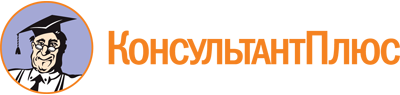 Приказ Минприроды России от 17.12.2018 N 667
"Об утверждении правил разработки плана мероприятий по охране окружающей среды"
(Зарегистрировано в Минюсте России 25.04.2019 N 54514)Документ предоставлен КонсультантПлюс

www.consultant.ru

Дата сохранения: 25.11.2022
 